堺市イノベーション投資促進室 行必要事項を記入の上、FAX又はE-mailにてお申し込みください。FAX：072-228-8816　　E-mail：itosoku@city.sakai.lg.jpE-mailでお申込みの場合は、本申込書をPDFで添付いただくか、本文に下記項目をご記入ください。※受付票は発行いたしませんので、直接会場へお越しください。※ご記入いただいた内容は、主催団体からの各種連絡・情報提供のために利用させていただく場合があります。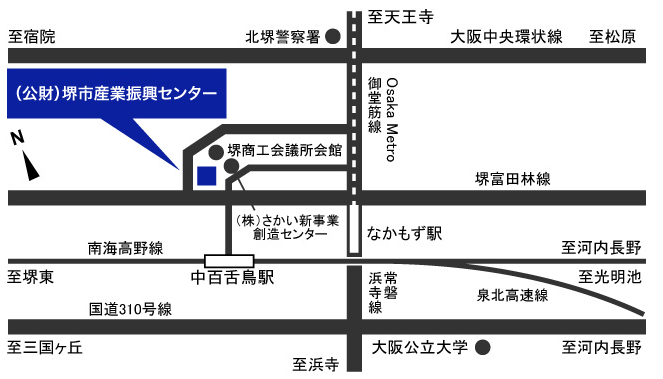 貴社名業　種参加者氏　名氏　名部署・役職部署・役職参加者氏　名氏　名部署・役職部署・役職住　所〒〒〒〒〒〒〒TELE-mailE-mail個別相談会個別相談会□参加希望　相談したい事項（　　　　　　　　　　　　　　　　　　）□参加希望　相談したい事項（　　　　　　　　　　　　　　　　　　）□参加希望　相談したい事項（　　　　　　　　　　　　　　　　　　）□参加希望　相談したい事項（　　　　　　　　　　　　　　　　　　）□参加希望　相談したい事項（　　　　　　　　　　　　　　　　　　）□参加希望　相談したい事項（　　　　　　　　　　　　　　　　　　）本セミナーをどちらでお知りになりましたか？本セミナーをどちらでお知りになりましたか？本セミナーをどちらでお知りになりましたか？□堺国際ビジネスメンバーズからの案内　　□ジェトロからの案内□堺市産業振興センターからの案内□その他（　　　　　　　　　　　　　　　　　　　　　　　　）□堺国際ビジネスメンバーズからの案内　　□ジェトロからの案内□堺市産業振興センターからの案内□その他（　　　　　　　　　　　　　　　　　　　　　　　　）□堺国際ビジネスメンバーズからの案内　　□ジェトロからの案内□堺市産業振興センターからの案内□その他（　　　　　　　　　　　　　　　　　　　　　　　　）□堺国際ビジネスメンバーズからの案内　　□ジェトロからの案内□堺市産業振興センターからの案内□その他（　　　　　　　　　　　　　　　　　　　　　　　　）□堺国際ビジネスメンバーズからの案内　　□ジェトロからの案内□堺市産業振興センターからの案内□その他（　　　　　　　　　　　　　　　　　　　　　　　　）